BLOCK of the Month: SUMMER POPSICLESCOLORS: FLAVORS(colors) with WHITE ON WHITE (WOW) BACKGROUND and a BROWN STICK	CUTTING for 6 ½” x 8 ½” unfinished blocks:	CAN BE 3 DIFFERENT FLAVORS  (3) 2 ½” x 4 ½”	OR 	one FLAVOR (1) 4 ½” x 6 ½” STICK (1) 1 ½” x 2 ½”   WHITE ON WHITE (WOW) (2) 2” x 2 ½” and (2) 1 ½” x 1 ½” and (2) 1 ½” x 8 ½”SEWING: Sew three FLAVORS 2 ½” x 4 ½” together, as per diagram, to make body of POPSICLE.  If only one FLAVOR 4 ½” x 6 ½”, continue with remaining steps.  Place WOW 1 ½” squares on top right and top left corners, right sides together, to snowball corners.  Draw a line diagonally across squares, sew on drawn line, trim extra ¼” away from sewn line, as per diagram, press to corner.  Sew one WOW 2” x 2 ½” to each side of STICK 1 ½” x 2 ½”, as per diagram, press to stick.  Assemble as per diagram with STICK at bottom of POPSICLE.  Sew WOW 1 ½” x 8 ½” strips to each side of POPSICLE, as per diagram.  These POPSICLES are good enough to eat!  Use fun fruity colors to make your POPSICLES!  If you want to make many, you can strip piece the sticks to save time.  You need (1) 1 ½” strip of STICK and (2) 2” strips of WOW, sew together in same order as directions, then sub cut into 2 ½” segments.  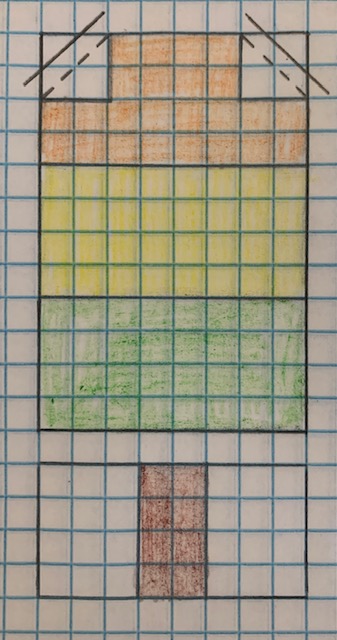 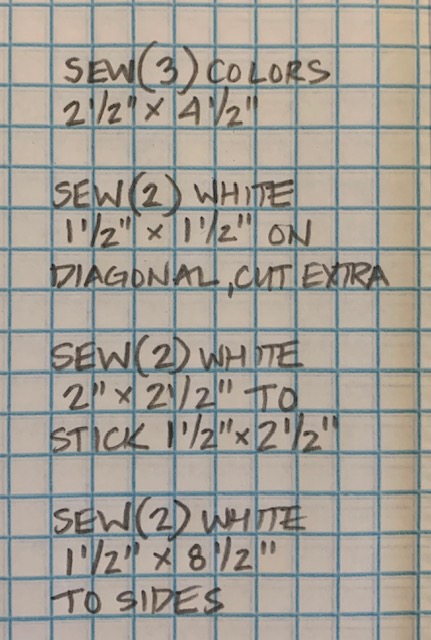 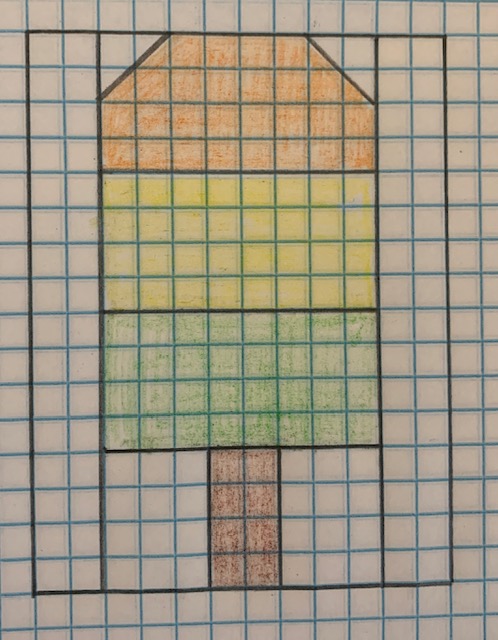 